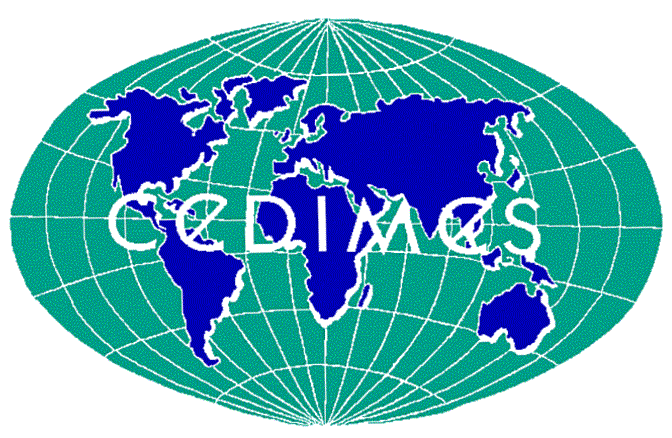 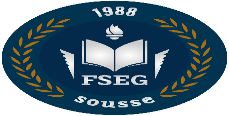 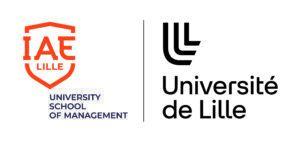 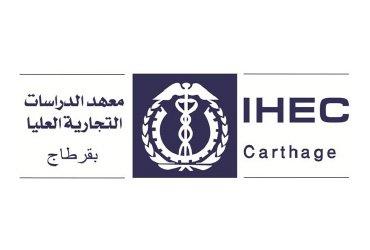 XIème COLLEGE DOCTORAL INTERNATIONAL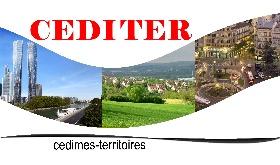                              CARTHAGE - 9 - 13 juin 2024Institut des Hautes Études Commerciales (IHEC) de CarthageINSTITUT CEDIMESFiche d’inscription à retourner à college2024@cedimes.com  Coûts de participation : 290 € (Membre CEDIMES à jour) ou 350 € (Non-Membre CEDIMES).Le règlement peut se faire par carte bancaire via le site du CEDIMES-Territoires (CEDITER) : www.cediter.eu ou par virement bancaire en utilisant le RIB de l’institut à demander au cedimes@outlook.fr. Une lettre d’invitation vous sera adressée après réception de votre courriel de confirmation du règlement au college2024@cedimes.com.	* Attention vous devez choisir un seul atelier par session.Nom :Prénom :Nationalité :N° Carte CEDIMES (si adhérent) : Adresse Courriel : Tél WhatsApp :Etablissement d’inscription en doctorat : Ecole Doctorale :Nom et prénom du Directeur de thèse :Titre de la thèse : Titre de la thèse : Ville d’inscription en Doctorat :Date d’inscription en Doctorat :Spécialité :(E pour Economie et G pour Gestion) * A pour Autres : PrécisezEtat d’avancement de la thèse [Débutant (D), intermédiaire (I) et finalisant (F)] : (Mettre la lettre correspondante)Etat d’avancement de la thèse [Débutant (D), intermédiaire (I) et finalisant (F)] : (Mettre la lettre correspondante)Renseignements Financiers Renseignements Financiers Mode de règlement :Date et Références à confirmer par courriel : college2024@cedimes.com Choix des AteliersChoix des AteliersChoix des AteliersDateSéminairesMettre une croix devant les ateliers choisis *Lundi 10 Juin 2024Session : Matin11h15 - 12h15L’économétrie au service de l’économie ou/et l’économie au service de l’économétrie ?Lundi 10 Juin 2024Session : Matin11h15 - 12h15La recherche qualitative : Méthodes et techniquesLundi 10 Juin 2024Session : Après-midi14h00 - 15h00Méthodes de recherche documentaire sur le webLundi 10 Juin 2024Session : Après-midi14h00 - 15h00ESG : A Tale of Two StoriesMardi 11 Juin 2024Session : Matin11h15 - 12h15Séminaire sur le développement sur le soft skills et compétences des doctorantsMardi 11 Juin 2024Session : Matin11h15 - 12h15Le montage d’un Power-Point : comment en faire un outil efficace pour la soutenance ?Mercredi 12 Juin 2024Session : Matin09h00 - 12h15Analyse factorielle exploratoire (AFE) sous SPSSMercredi 12 Juin 2024Session : Matin09h00 - 12h15Logiciel STATAMercredi 12 Juin 2024Session : Après-midi14h00 - 17h15Modélisation par équations structurellesMercredi 12 Juin 2024Session : Après-midi14h00 - 17h15Logiciel RMercredi 12 Juin 2024Session : Après-midi14h00 - 17h15Analyse des données qualitatives(NVIVO)Jeudi 13 juin 2024Session : Matin09h00 - 12h15Boostez votre Recherche Scientifique avec laBibliométrie : Maîtrisez les Outils et TechniquesJeudi 13 juin 2024Session : Matin09h00 - 12h15Gestion et génération automatique des références bibliographiques :  [ENDNOTE/ZOTERO]Jeudi 13 juin 2024Session : Matin09h00 - 12h15Logiciel SphynxJeudi 13 juin 2024Session : Après-midi15h00 - 16h00La recherche intervention : le cas de l'aide multicritère à la décisionJeudi 13 juin 2024Session : Après-midi15h00 - 16h00Méthodologie et techniques de recherche territoriale : compétitivité, marketing et géolocalisation